ΠΡΟΣΚΛΗΣΗ ΥΠΟΒΟΛΗΣ ΑΙΤΗΣΕΩΝ ΓΙΑ ΕΙΣΔΟΧΗ ΦΟΙΤΗΤΩΝ ΩΣ ΟΙΚΟΤΡΟΦΩΝ, ΣΤΗ ΦΟΙΤΗΤΙΚΗ ΕΣΤΙΑ ΚΑΛΑΜΑΤΑΣ»Καλούνται οι φοιτητέςτων Τμημάτων με έδρα την Καλαμάτα,του Πανεπιστημίου Πελοποννήσουπου επιθυμούν να εισαχθούν ως οικότροφοι στη Φοιτητική Εστία Καλαμάτας (Φ.Ε.Κ.), κατά το ακαδημαϊκό έτος 2020-2021, να υποβάλουν σχετική αίτηση και τα απαραίτητα δικαιολογητικά στο Γραφείο Φοιτητικών Θεμάτων (αριθ.44) του Πανεπιστημίου Πελοποννήσου, στον Αντικάλαμο Μεσσηνίας δια ζώσης κατά τις ώρες από 9:00 μέχρι 13:00 ή ταχυδρομικά στην Διεύθυνση Αντικάλαμος 24100 Καλαμάτα (Σημ. εμπρόθεσμες αιτήσεις ορίζονται μόνο οι αιτήσεις που έχουν αποσταλεί μαζί με τα απαραίτητα δικαιολογητικά στην παραπάνω διεύθυνση έως και την καταληκτική ημερομηνία, (σφραγίδα ταχυδρομείου).Η υποβολή της αίτησης θα γίνεται έντυπα και ηλεκτρονικά (εδώ), ενώ τα δικαιολογητικά μόνον έντυπα. Η υποβολή αρχίζει στις 07/9/2019, ημέρα Δευτέρα και θα ολοκληρωθεί στις 21/09/2020, ημέρα Δευτέρα.Διευκρινίζεται ότι δικαίωμα εισαγωγής στη Φ.Ε.Κ., ως οικότροφοι, έχουν μόνο φοιτητές και φοιτήτριες, που οι οικογένειές τους ή και οι ίδιοι διαμένουν μόνιμα εκτός του Δήμου Καλαμάτας και των όμορων δήμων (Μεσσήνης, Δυτικής Μάνης, Οιχαλίας) και δεν διαθέτουν ιδιόκτητη κατοικία εντός των δήμων αυτών.Οι εμπρόθεσμες αιτήσεις θα υποβληθούν για εξέταση και κρίση στην Εφορεία της Εστίας και θα καταρτισθεί Πίνακας Θέσεων Εισδοχής στη Φ.Ε.Κ. Αιτήσεις υποψηφίων, που δεν συνοδεύονται εμπρόθεσμα από τα απαιτούμενα δικαιολογητικά, βάσει του Εσωτερικού Κανονισμού (ΕΙΣΔΟΧΗ ΟΙΚΟΤΡΟΦΟΥ ΣΤΗ ΦΟΙΤΗΤΙΚΗ ΕΣΤΙΑ ΚΑΛΑΜΑΤΑΣ), δεν θα διαβιβαστούν για κρίση και θα επιστραφούν στους ενδιαφερόμενους. Πληροφορίες παρέχονται στην ιστοσελίδα του τέως ΤΕΙ Πελοποννήσου (εδώ)και από το Τμήμα Φοιτητικών Θεμάτων http://foitmer.uop.gr/stegasi (κ. Μουτάφης, τηλ. 2721045346).Με εντολή, ΑντιπρύτανηΓια θέματα Ακαδημαϊκών ΥποθέσεωνΚαι Φοιτητικής ΜέριμναςΑναπληρωτή ΚαθηγητήΑστέριουΤσιάραΗ Προϊσταμένη του ΤμήματοςΛάγγα ΣταματίαΕΛΛΗΝΙΚΗ ΔΗΜΟΚΡΑΤΙΑΠΑΝΕΠΙΣΤΗΜΙΟ ΠΕΛΟΠΟΝΝΗΣΟΥ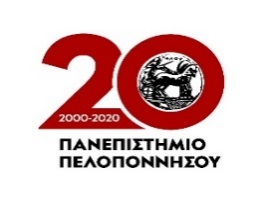 ΔΙΕΥΘΥΝΣΗ ΑΚΑΔΗΜΑΪΚΩΝ ΚΑΙ ΦΟΙΤΗΤΙΚΩΝ ΘΕΜΑΤΩΝΤΜΗΜΑ ΦΟΙΤΗΤΙΚΩΝ ΘΕΜΑΤΩΝNαύπλιο:01/09/2020Αριθμ. Πρωτ: 7549Nαύπλιο:01/09/2020Αριθμ. Πρωτ: 7549Ταχ. Δ/νση: Αντικάλαμος24100 ΚαλαμάταΠΡΟΣ:Νεοεισερχόμενους και ήδη φοιτούντεςΦοιτητές όλων των Τμημάτων με έδρατην ΚαλαμάταΠΡΟΣ:Νεοεισερχόμενους και ήδη φοιτούντεςΦοιτητές όλων των Τμημάτων με έδρατην ΚαλαμάταΤηλ.:2721045346FAX:2721045345ΚΟΙΝ:Γραμματείες Τμημάτων:1.Ιστορίας, Αρχαιολογίας και Διαχείρισης Πολιτισμικών Αγαθών2. Φιλολογίας3. Γεωπονίας4. Επιστήμης και Τεχνολογίας Τροφίμων5. Λογιστικής και Χρηματοοικονομικής 6.Διοίκησης Επιχειρήσεων και Οργανισμών7. Λογοθεραπείας8.Επιστήμης Διατροφής και ΔιαιτολογίαςΚΟΙΝ:Γραμματείες Τμημάτων:1.Ιστορίας, Αρχαιολογίας και Διαχείρισης Πολιτισμικών Αγαθών2. Φιλολογίας3. Γεωπονίας4. Επιστήμης και Τεχνολογίας Τροφίμων5. Λογιστικής και Χρηματοοικονομικής 6.Διοίκησης Επιχειρήσεων και Οργανισμών7. Λογοθεραπείας8.Επιστήμης Διατροφής και ΔιαιτολογίαςΠληροφ.: E. Μουτάφης9.Σύλλογο Φοιτητών Ανθρωπιστικών Επιστημών και Πολιτισμικών Σπουδών10.Σύλλογο Φοιτητών ΣΤΕΓ9.Σύλλογο Φοιτητών Ανθρωπιστικών Επιστημών και Πολιτισμικών Σπουδών10.Σύλλογο Φοιτητών ΣΤΕΓ11.Σύλλογο Φοιτητών ΣΔΟ11.Σύλλογο Φοιτητών ΣΔΟ	                                                                            12. Σύλλογο Φοιτητών ΣΕΥΠ	                                                                            12. Σύλλογο Φοιτητών ΣΕΥΠ